Βιογραφικά στοιχεία Πέτρου Καρκαλούσου                                   25/1/2014    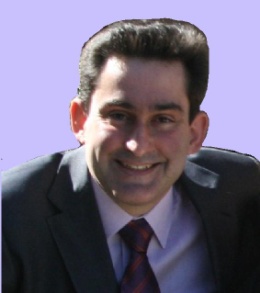 Σπουδές (με χρονολογική σειρά)							Μεταπτυχιακό									Επαγγελματικοί τίτλοι									_«Ευρωπαίος Κλινικός Χημικός -  EurClinChem», EC4 2006«Πιστοποίηση Ειδικού στην Βασική Ανάλυση Σπέρματος», ESHRE 2008Διδακτική εμπειρία στην Τριτοβάθμια εκπαίδευση____________			Ως ΕΠ στο ΤΕΙ Αθηνών_______________________________Ως καθηγητής εφαρμογών Φε.1/1385π.ε/04-01-2011____________Ως ΣΕΠ (σύμβουλος καθηγητής) στο Ελληνικό Ανοικτό Πανεπιστήμιο___Εργαστηριακή  εμπειρία								Ως Βιολόγος_______________________________________Bιβλία (4)										«Γενική εξέταση ούρων, σπέρματος και άλλων βιολογικών υγρών» του Πέτρου Καρκαλούσου, Ιατρικές Εκδόσεις Λίτσας, ISBN 978-960-372-192-5, Αθήνα 2013.Κεφάλαια: «Λήψη εγκεφαλονωτιαίου υγρού» και «Λήψη σπέρματος» στο βιβλίο «Λήψεις βιολογικών υγρών» του Αναστάσιου Κριεμπάρδη (ΤΕΙ Αθηνών) ISBN 978-960-7875-60-0, Εκδόσεις Λαγός, Αθήνα 2011.Κεφάλαιο: «Quality control in clinical laboratories”, Karkalousos Petros, Evangelopoulos Angelos, in the Book “Applications and Experiences of Quality Control”, ISBN 978-953-7619-X-X, Intech Books, 2011.«Εισαγωγή στον καθημερινό έλεγχο ποιότητας των αναλυτών κλινικής χημείας». Σελίδες 46, Έκδοση τoυ ομίλου «Ζαφειρόπουλος Α.Ε. – Καραβίτης Α.Ε.», Αθήνα 2006.Προφορικές ανακοινώσεις (47)							Σταμόπουλος Δ, Μαραβέλια Α, Παπαχρήστος Ν, Καρκαλούσος Π, Μπακιρτζή Ν. Προέλευση ερυθροκυττάρων ανευρισκομένων στα ούρα: προτεινόμενα διαγνωστικά πρωτόκολλα, Αθήνα 2014.Σταμόπουλος Δ, Τζελίλη Μ, Νταή Μ, Παπαχρήστος Ν, Καρκαλούσος Π, Μπακιρτζή. Διερεύνηση της κρυσταλλουρίας με προηγμένα μικροσκόπια. Πανελλήνιο Ιατρικό Συνέδριο, Αθήνα 2014.Stamopoulos D, Nikolaou G, Aristomenopoulou E, Mpakirtsi N, Boukos N, Karkalousos P, Pscharis V, Niarchos D. Accessing information on kidney stones with techiniques of applied physics - possible diagnostic value. JEMS (Rhodes 2013).Στριλάκου Α, Τσάκρης Σ, Καλαφατάκης Κ, Στυλιανάκη Α, Καρκαλούσος Π, Λιάπη Ζ. «Η επίπτωση της ανεπάρκειας χολίνης και χορήγησης καρνιτίνης στην ηλεκτροφυσιολογία», 39ο Πανελλήνιο Ιατρικό Συνέδριο (Αθήνα 2013).Στραμπ Γ, Μουχταροπούλου Ε, Κριεμπάρδης Α, Βαγδατλή Ε, Καρκαλούσος Π. «Η συμμετοχή του εργαστηριακού προσωπικού στον έλεγχο ποιότητας των αιματολογικών αναλυτών» 3ο Πανελλήνιο συνέδριο Τεχνολόγων Ιατρικών Εργαστηρίων (Αθήνα 2012).Νίκου Γ, Φουσέκη Ε. Καρκαλούσος Π. «Η επαγγελματική ικανοποίηση του εργαστηριακού προσωπικού σε νοσοκομεία Αθήνας και Επαρχίας», 3ο Πανελλήνιο συνέδριο Τεχνολόγων Ιατρικών Εργαστηρίων (Αθήνα 2012).Τσαδήμα Μ, Καρκαλούσος Π. «Η συμμετοχή του εργαστηριακού προσωπικού στον έλεγχο ποιότητας των βιοχημικών αναλυτών» 3ο Πανελλήνιο συνέδριο Τεχνολόγων Ιατρικών Εργαστηρίων (Αθήνα 2012).Βούρτσης Δ, Καρκαλούσος Π, Ντότσικας Γ, Αλεξόπουλος Γ, «Τα πληροφοριακά συστήματα εργαστηρίων (LIS) του I.K.A.-E.T.A.M», 1ο Πανελλήνιο Ιατρικό Συνέδριο Ιατρών και Υγειονομικών του Ι.Κ.Α.-Ε.Τ.Α.Μ (Θεσσαλονίκη 2009).Καρκαλούσος Π, Βούρτσης Δ, Αλεξόπουλος Γ, «Το μελλοντικό πληροφοριακό σύστημα διοίκησης των βιοπαθολογικών εργαστηρίων (MIS) του I.K.A.-E.T.A.M», 1ο Πανελλήνιο Ιατρικό Συνέδριο Ιατρών και Υγειονομικών του Ι.Κ.Α.-Ε.Τ.Α.Μ (Θεσσαλονίκη 2009).Ρέπα K, Μαρινάκης Θ, Τσαφταρίδης Π, Καρκαλούσος Π, Κομνηνάκα Β, Αθανασάκη Α, Μιχελακάκη Ε, Αναγνωστόπουλος Ν, Συμεωνίδης Α, «Θεραπεία ενζυμικής υποκατάστασης της νόσους Gaucher τύπου Ι σε ενήλικες ασθενείς στην Ελλάδα. Αποτελέσματα συνεργαστικής μελέτης», 19ο Πανελλήνιο Αιματολογικό Συνέδριο (Αθήνα 2008).Καρκαλούσος Π, Βούρτσης Δ, Δόξα Α, Μπουρνουσούζης Ν, Ορφανός Γ, Αλεξόπουλος Γ, «Αριθμοδείκτες για τη μέτρηση και το περιορισμό του κόστους ιατρικών αναλύσεων», 3ο Πανελλήνιο συνέδριο για την διοίκηση, τα οικονομικά και τις πολιτικές υγείας (Αθήνα 2007).Eυαγγελόπουλος A, Κολημένου Π, Βαλιάνου Ν, Καρκαλούσος Π, «Η επίδραση του φαινομένου της μήτρας στα προγράμματα του εξωτερικού ελέγχου ποιότητας», 2ο Πανελλήνιο Συνέδριο Μετρολογίας (Θεσσαλονίκη 2007).Karkalousos P, Psarakis S, «New techniques witch diminish the necessary number of normal patients’ results in the average of normals method»,  15th Balkan conference of clinical chemistry (Attalya 2007).Karkalousos P, Psarakis S, «The calculation of the minimum number of daily normal results in order their mean value to be used as a quality control method», 14th Balkan conference of clinical chemistry (Sofia 2006).Marinakis Th, Repa C, Karkalousos P, Tsaftaridis P, Symeonidis A, Kammas A, Michelakakis H, «Treatment of Gaucher’s disease in Greek adult patients: initial long term analysis of a collaborative study of enzyme replacement therapy, International congress of Gaucher disease», Sixth EWGGD Workshop (Barcelona 2004).Τόλης Β, Καρκαλούσος Π, Καραγιαννίδης Α., Τριανταφύλλου Θ, Μπενέκος Κ, Καρόγιαννης Β., Σινοπούλου Π, Λεμονής Σ, Ζάρκος Η, «Η στατιστική επεξεργασία καρδιολογικών δεδομένων με την χρήση ειδικού καρδιολογικού λογισμικού», 14ο Παμπελοποννησιακό Καρδιολογικό Συνέδριο (Τρίπολη 2004).Καρκαλούσος Π, Kυπριανού Μ, Αλεβιζάκη Μ, Σουβατζόγλου Α, «Εφαρμογές της προσεγγιστικής εντροπίας (ApEn) στον εσωτερικό έλεγχο ποιότητας των  εργαστηριακών  εξετάσεων», 4ο Πανελλήνιο συνέδριο κλινικής χημείας (Αθήνα 2002).Καρκαλούσος Π, Kυπριανού Μ, Αλεβιζάκη Μ, Σουβατζόγλου Α, «Νέο λογισμικό εσωτερικού ελέγχου της ποιότητας των εργαστηριακών αποτελεσμάτων», 3ο Πανελλήνιο συνέδριο κλινικής χημείας, (Αθήνα 2000).Nomikou A, Karpathiotaki E, Karkalousos P. New software for storing and retrieving chemicals reagents information. Regional European Biomedical Laboratory Conference and 4th Greek Laboratory Technologists Conference (Athens 2013).Karavasilis A, Trompoukis N, Maselou K, Mandraka K, Karkalousos P. Correlation of methods for detecting autoantibodies in patients of general hospital. Regional European Biomedical Laboratory Conference and 4th Greek Laboratory Technologists Conference (Athens 2013).Καρκαλούσος Π, Μπέη Α, Λειμονή Ε, Εξίσωση υπολογισμού ιονισμένου ασβεστίου από δεδομένα διαφόρων τύπων αναλυτών, 11ο Πανελλήνιο Συνέδριο Κλινικής Χημείας (Βόλος 2013). Διαρεμέ Μ, Μάρκου Α, Καρκαλούσος Π, Στήνιος Ι, Ειδικό προστατικό αντιγόνο (PSA) - Μελέτη πληθυσμού της Ν. Ζακύνθου, 11ο Πανελλήνιο Συνέδριο Κλινικής Χημείας  (Βόλος 2013)Στριλάκου Αθηνά, Στυλιανάκη Αικατερίνη, Καρκαλούσος Πέτρος, Καλαφατάκης Κωνταντίνος, Λιάπη Χάρις, «Μεταβολές του BNP σε ανεπάρκεια χολίνης: ο ρόλος της καρνιτίνης», 18ο Πανελλήνιο συνέδριο παθολογίας (Αθήνα 2012).Καρκαλούσος Π, Παρασκευούλης Σ, Βαρελά Μ, Πλέστη Β, Φιλιππάκη Ε, «Το προφίλ του των σπουδαστών της ειδικότητας των βοηθών ιατρικών και βιολογικών εργαστηρίων», 2ο Πανελλήνιο συνέδριο Τεχνολόγων Ιατρικών Εργαστηρίων (Θεσσαλονίκη 2010).Γεωργίου Ζωή, Καρκαλούσος Π. «Η αναγκαιότητα του στατιστικού ελέγχου ποιότητας στα εργαστήρια του ΙΚΑ-ΕΤΑΜ», 8ο Πανελλήνιο συνέδριο Δημόσιας υγείας (Αθήνα 2010).Διαρεμέ Μ, Καρκαλούσος Π. «Λιπιδαιμικό προφίλ ενήλικου πληθυσμού της νήσου Ζακύνθου», 8ο Πανελλήνιο Συνέδριο Κλινικής Χημείας (Πάτρα 2009).Διαρεμέ Μ, Καρκαλούσος Π. «Λιπιδαιμικό προφίλ παιδικού πληθυσμού της νήσου Ζακύνθου», 8ο Πανελλήνιο Συνέδριο Κλινικής Χημείας (Πάτρα 2009).Καρκαλούσος Π. «Αναπαραγωγιμότητα δειγμάτων νεφελομετρικών προσδιορισμών στη διάρκεια ενός έτους» 8ο Πανελλήνιο Συνέδριο Κλινικής Χημείας (Πάτρα 2009).Καρκαλούσος Π. «Σύγκριση ανοσοφθορισμού και μεθόδων ανοσοενζυμικής μεθόδου για τον προσδιορισμό των αντιπυρηνικών αντισωμάτων 8ο Πανελλήνιο Συνέδριο Κλινικής Χημείας (Πάτρα 2009).Καρκαλούσος Π. «Λογισμικό για την διαχείριση του υλικού στα εργαστήρια του Ι.Κ.Α.-Ε.Τ.Α.Μ», 1ο Πανελλήνιο Ιατρικό Συνέδριο Ιατρών και Υγειονομικών του Ι.Κ.Α.-Ε.Τ.Α.Μ (Θεσσαλονίκη 2009).Καρκαλούσος Π. «Η βασική ανάλυση σπέρματος στα εργαστήρια του Ι.Κ.Α.-Ε.Τ.Α.Μ», 1ο Πανελλήνιο Ιατρικό Συνέδριο Ιατρών και Υγειονομικών του Ι.Κ.Α.-Ε.Τ.Α.Μ (Θεσσαλονίκη 2009).Diareme M,  Karkalousos P, Theodoropoulos G.,  Strouzas S.,  Lazanas N., «Alterations and reference values of lipid indexes in pregnant women», 16th Balkan conference of clinical chemistry (Athens 2008).Diareme M,  Karkalousos P,  Theodoropoulos G,  Strouzas S,  Lazanas N. «Factors influencing the lipid indexes in pregnant women», 16th Balkan conference of clinical chemistry (Athens 2008).Καρκαλούσος Π, Αράπη Π, Ηλιάδου Ε, «Αιτίες προσέλευσης ασφαλισμένων του ΙΚΑ για βασική ανάλυση σπέρματος», 8ο Πανελλήνιο Ανδρολογικό Συνέδριο (Αθήνα 2008).Evangelopoulos A, Kollimenou P, Vallianou N, Karkalousos P, «Difference in control recovery in interlaboratory quality schemes for immunoassays», 15th Balkan conference of clinical chemistry (Attalya 2007).Καρκαλούσος Π, Δόξα Α, Γαργεράκη Κ. «Σύγκριση αναλυτικών μεθόδων με χρήση μεθόδων επικύρωσης», 2ο Πανελλήνιο συνέδριο ιατρικής βιοχημείας (Αθήνα 2005).Καρκαλούσος Π,  Ψαράκης Σ, «Η εφαρμογή των κριτηρίων Westgard σε διαγράμματα μέσης τιμής»,  6ο Πανελλήνιο συνέδριο κλινικής χημείας  (Αθήνα 2006).Karkalousos P, Psarakis S, «The calculation of appropriate limits for the delta check control method of clinical method of clinical chemistry analyzers», 14th Balkan conference of clinical chemistry (Sofia 2006).Karkalousos P, Repa C, «Τhe Gaucher patients’ database of the Social Security Insurance of Greece», 9th Annual LSD Registries Meeting (Phoenix 2005).Καρκαλούσος Π, Βούρτσης Δ, Τσουκαλάς Λ, Αντωνίου Μ, «Σύγκριση της επίδοσης της επαναληψιμότητας και της ακρίβειας τεσσάρων βιοχημικών αναλυτών με την μέθοδο Six Sigma»,  1ο Πανελλήνιο συνέδριο ιατρικής βιοχημείας (Αθήνα 2005).Καρκαλούσος Π, Σαββανή Ο, Σουβατζόγλου Α, «Σύγκριση των ανοσοενζυμικών αναλυτών της σειράς ΑΙΑ και της νέας ανοσοενζυμικής μεθόδου της Diastat για τον προσδιορισμό ΑΘΑ», 5ο Πανελλήνιο συνέδριο κλινικής χημείας (Αθήνα 2004).Καρκαλούσος Π,  Δ. Βούρτσης Δ, Τσουκαλάς Λ, Αντωνίου Μ, «Σύγκριση των απαιτήσεων ποιότητας τεσσάρων βιοχημικών αναλυτών με την χρήση διαγραμμάτων OPSpecs και του ανώτερου επιτρεπτού συστηματικού σφάλματος»,  5ο Πανελλήνιο συνέδριο κλινικής χημείας (Αθήνα 2004).Marinakis Th, Repa C, Karkalousos P, Michelakakis H, «Extended interval between enzyme therapy infusions for adult patients with Gaucher’s disease type 1». Sixth EWGGD Workshop (Barcelona 2004).Καρκαλούσος Π, Τόλης Β., Τριανταφύλλου Α, Καραγιαννίδης Α, Μπενέκος Κ, Καρόγιαννης Β, «Nέο λογισμικό για την αρχειοθέτηση και επεξεργασία καρδιολογικών δεδομένων», 30ο Πανελλήνιο Ιατρικό Συνέδριο, (Αθήνα 2004).Τόλης Β, Καρκαλούσος Π,  Τριανταφύλλου Α, Καραγιαννίδης Α, Μπενέκος Κ, Καρόγιαννης Β, «Συσχέτιση αιτίας παραπομπής για ηχωκαρδιογραφική εξέταση με την ηχωκαρδιογραφική διάγνωση», 30ο Πανελλήνιο Ιατρικό Συνέδριο, (Αθήνα 2004).Tolis B, Karkalousos P, Karogiannis B, Mpenekos K, Karagiannidis I., Triantaphillou A, Tolis X, «Τhe echocardiography in the early detection of aortic aneurysms», 5th International Symposium on Echocardiology (Athens 2003).Σαββανή Ο, Καρκαλούσος Π.  «Συγκριτική μελέτη προσδιορισμού των ορμονών Τ3, Τ4 και TSH στους αναλυτές ΑΙΑ-600 και ΑΙΑ-1200»,  3ο Πανελλήνιο συνέδριο κλινικής χημείας (Αθήνα 2000).Δημοσιεύσεις	 σε περιοδικά με κριτές (22)						Triantafyllou A, Vyssoulis G, Karpanou E, Karkalousos P, Triantafyllou E, Aessopos A, Farmakis D. Impact of β-thalassemia trait carrier state on cardiovascular risk factors and metabolic profile in patients with newly diagnosed hypertension. Journal of human hypetension 2013Strilakou A, Tsakiris S, Kalafatakis K, Stylianaki A, Karkalousos P, Koulouris A, Mourouzis I, Liapi. Carnitine modulates crucial myocardial adenosine triphosphatases and acetylcholinesterase enzyme activities in choline-deprived rats, Canadian Journal of Pharmacology and Physiology 2013Athina A. Strilakou, Andreas C. Lazaris, Apostolos I. Perelas, Iordanis S. Mourouzis, Ioannis Ch. Douzis, Petros L. Karkalousos, Aikaterini Th. Stylianaki, Costas I. Pantos, Charis A. Liapi, Heart dysfunction induced by choline-dediciency in adult rats: The protective role of L-carnitine, European Journal of Pharmacology  2013: 709(1-3); 20-27.Καρκαλούσος Π, Παρασκευούλης Σ, Βαρελά Μ, Πλέστη Β, Φιλιππάκη Ε, «Το προφίλ του των σπουδαστών της ειδικότητας των βοηθών ιατρικών και βιολογικών εργαστηρίων», Εφαρμ Κλιν Μικρ Εργ Διαγν. 2011; 16(4): 229 - 37.Καρκαλούσος Π. Συσχέτιση εικόνων έμμεσου ανοσοφθορισμού αντιπυρηνικών αντισωμάτων με τα αποτελέσματα προσδιορισμού τους με ανοσοενζυμικές μεθόδους. Εφαρμ Κλιν Μικρ Εργ Διαγν 2010; 15(1): 33 - 39. Diareme M, Karkalousos P, Strotzas S, Theodoropoulos G, Lazanas N, Lipid profile of healthy women during pregnancy, Journal of Medical Biochemistry. Journal of Medical Biochemistry 2009;28(2): 1 – 5.Λιάπα Σ, Καρκαλούσος Π. H «ουροσκοπία και η εξέλιξή της». Εφαρμ Κλιν Μικροβ Εργ Διαγν 2008; 13(4): 255-264.Καρκαλούσος Π. H ανίχνευση συστηματικών σφαλμάτων στους αιματολογικούς αναλυτές με τη χρήση των αποτελεσμάτων των ασθενών. Δελτίο Ελληνικής Μικροβιολογικής Εταιρείας  2008; 53(1): 279-287.Καρκαλούσος Π. Τα διαγράμματα ελέγχου στο εξωτερικό έλεγχο ποιότητας, Ιατρική επιθεώρηση ΙΚΑ 2007;11(7): 35-41.Καρκαλούσος Π. Εφαρμογή της μεθόδου Delta Check σε διάφορους τύπους αναλυτών.  Δελτίο Ελληνικής Μικροβιολογικής Εταιρείας 2007;52(4):206-216.Karkalousos P. The schemes of External quality control in laboratory medicine in Balkans. Journal of Medical Biochemistry 2007;26 (3):245-247.Καρκαλούσος Π, Δ. Βούρτσης Δ, Τσουκαλάς Λ, Αντωνίου Μ. Σύγκριση των απαιτήσεων ποιότητας τεσσάρων βιοχημικών αναλυτών με την χρήση διαγραμμάτων OPSpecs και του ανώτερου επιτρεπτού συστηματικού σφάλματος.  Δελτίο Ελληνικής Μικροβιολογικής Εταιρίας 2006;51(1):42-53.Καρκαλούσος Π. Οι βασικές αρχές του εξωτερικού ελέγχου ποιότητας. Ιατρική Επιθεώρηση ΙΚΑ 2007; 10(6):43-48.Καρκαλούσος Π, Σαββανή Ο, Σουβατζόγλου Α. Σύγκριση ανοσοενζυμικών μεθόδων για την ανάλυση αντιθυρεοειδικών αντισωμάτων σε εργαστήρια του ΙΚΑ. Ιατρική Επιθεώρηση ΙΚΑ 2005;10(6):19-26.Καρκαλούσος Π. To διάγραμμα EWMA στον εσωτερικό έλεγχο ποιότητας των αναλυτών κλινικής χημείας. Εφαρμ Κλιν Μικροβ Εργ Διαγ 2005;10(3):136-146.Καρκαλούσος Π. Ανίχνευση συστηματικών σφαλμάτων σε αυτόματους αναλυτές με την χρήση της μέσης τιμής των αναλύσεων. Εφαρμ Κλιν Μικροβ Εργ Διαγν 2005;10(1):18-25.Καρκαλούσος Π. Κοινές μέθοδοι εσωτερικού ελέγχου της ποιότητας που χρησιμοποιούνται στους αναλυτές του ΙΚΑ. Ιατρική Επιθεώρηση ΙΚΑ; 2004;10(4):13-19.Καρκαλούσος Π. Ο εντοπισμός των αναλυτικών σφαλμάτων στον βιοχημικό αναλυτή ILAB 600. Ιατρική Επιθεώρηση ΙΚΑ 2004;10(4):41-49.Καρκαλούσος Π. Μέθοδοι εντοπισμού μη αναλυτικών σφαλμάτων στο εργαστήριο κλινικής χημείας. Εφαρμ Κλιν. Μικροβ Εργ  Διαγν 2004;9(3):118-119.Καρκαλούσος Π, Δελιχά Ε. Παρουσίαση και εφαρμογές της προσεγγιστικής εντροπίας (ApEn) στην Ιατρική. Αρχεία Ελληνικής Ιατρικής 2004;21(2):161-171.Kαρκαλούσος Π. Η χρήση του αθροιστικών διαγραμμάτων στον εσωτερικό έλεγχο ποιότητας των  αναλυτών κλινικής χημείας. Εφαρμ Κλιν Μικροβ Εργ Διαγν 2002;7(4):181-191.Καρκαλούσος Π. Διεθνή πρότυπα ποιότητας (ISO) για τον έλεγχο της ακρίβειας και της αναπαραγωγιμότητας των εργαστηριακών εξετάσεων. Δελτίο Ελληνικής Μικροβιολογικής Εταιρείας 2001;46(1):71-86. Συντονιστής – Προεδρείο σε Ελληνικά και Διεθνή συνέδρια (7)			Αντιπρόεδρος του 4ου Πανελλήνιου Συνεδρίου Τεχνολόγων Ιατρικών Εργαστηρίων με διεθνή συμμετοχή. To συνέδριο έγινε στις 5-7/12/2013 στη Αθήνα στο ξενοδοχείο Titania.Οργάνωση – συντονισμός της ημερίδας «Τα σφάλματα στο κλινικό εργαστήριο. Ο ρόλος του τεχνολόγου» εκ μέρους της Πανελλήνιας Ένωσης Τεχνολόγων Ιατρικών Εργαστηρίων. Η ημερίδα έγινε στις 31/05/2013 στο αμφιθέατρο του ΓΝΑ «Η Σωτηρία».Συντονισμός του στρογγυλού τραπεζιού «Νεότερες διαγνωστικές τεχνικές» στα πλαίσια του 3ο Πανελλήνιου Συνεδρίου Τεχνολόγων Ιατρικών Εργαστηρίων. To συνέδριο έγινε στις 8-10/03/2012 στο Πανεπιστήμιο Αθηνών.Πρόεδρος του 2ου Πανελλήνιου Συνεδρίου Τεχνολόγων Ιατρικών Εργαστηρίων. To συνέδριο έγινε στις 16-17/4/2010 στη Θεσσαλονίκη στο ξενοδοχείο Capsis.Συντονισμός του στρογγυλού τραπεζιού «Πιστοποίηση-Διαπίστευση κλινικών εργαστηρίων» στα πλαίσια του 1ο Πανελλήνιου Συνεδρίου Τεχνολόγων Ιατρικών Εργαστηρίων. To συνέδριο έγινε στις 13/03/2009 στην Αθήνα στο ξενοδοχείο Τιτάνια.Συντονισμός του στρογγυλού τραπεζιού “total quality control in laboratory medicine” στο συνέδριο της Ρουμανικής Εταιρείας Κλινικής Χημείας (RSLM). Το συνέδριο έγινε στις 22/10/2008 στο Βουκουρέστι.Οργάνωση – συντονισμός της ημερίδας «Ανδρικό Αναπαραγωγικό Σύστημα» εκ μέρους της Ελληνικής Εταιρείας Κλινικής Χημείας – Κλινικής Βιοχημείας. Η ημερίδα έγινε στις 6/10/2007 στο αμφιθέατρο του Χαροκόπειου Πανεπιστημίου. Διεθνείς δραστηριότητες (1)								Reviewer του ηλεκτρονικού ιατροδιαγνωστικού περιοδικού International Journal of Biomedical Laboratory Science (IJBLS) από το 2012.Μέλος και αντιπρόσωπος στην Ελλάδα του Board of Accreditation Program του ASCP.Μαθήματα σε μεταπτυχιακά (2)							Mάθημα με θέμα «Ειδικά θέματα για τη ποιότητα» (ΔΙΠ61) του μεταπτυχιακού «Διασφάλιση ποιότητας» του Ελληνικού Ανοικτού Πανεπιστημίου (2014-2014). Μάθημα με θέμα «Πιστοποίηση κατά 9000 και διαπίστευση εργαστηρίων» στο μεταπτυχιακό «εφαρμοσμένη δημόσια υγεία και περιβαλλοντική υγιεινή: ποιότητα και ασφάλεια τροφίμων, υδάτων και δημόσιας υγείας» στο Πανεπιστήμιο Λάρισας (2012)Συμμετοχή σε επιστημονικές εταιρείες						Τακτικό μέλος της Ελληνικής Εταιρείας Κλινικής Χημείας-Κλινικής Βιοχημείας (ΕΕΚΧ-ΚΒ).Τακτικό μέλος του Πανελλήνιας Ένωσης Βιοεπιστημόνων (ΠΕΒ).Μέλος του Ελληνικού Μητρώου Κλινικής Χημείας (EMKX).Αναζητήστε περισσότερα: στην ιστοσελίδα:  users.teiath.gr/petefΑναλυτικό επικυρωμένο βιογραφικό:http://users.teiath.gr/petef/Web_CV/CV_Karkap/CV_Greek_Karkalousos.pdfΕπικοινωνήστε στα email: petef@teiath.gr, petef@hotmail.grΤηλέφωνο γραφείου: 210 53 85 6272006   : Μεταπτυχιακό στο Οικονομικό Πανεπιστήμιο Αθηνών με θέμα «Συμπληρωματική ειδίκευση στην στατιστική» part time  διάρκειας δύο χρόνων. Αποφοίτηση με βαθμό 7,68.  Διδακτορικό									_2003: Διδακτορική διατριβή στην Ιατρική σχολή Αθήνας με θέμα «Διακυμάνσεις των  χρονοσειρών των δειγμάτων εσωτερικού ελέγχου ποιότητας». Αποφοίτηση με βαθμό «Άριστα»Βασικά πτυχία								_________1997: Βιολογική σχολή του Πανεπιστημίου Αθηνών   Αποφοίτηση με βαθμό πτυχίου 6,661992: Σχολή Τεχνολόγων Ιατρικών Εργαστηρίων του Τεχνολογικού Ιδρύματος Αθήνας      Αποφοίτηση με βαθμό πτυχίου 8,452012 - σήμερα : Ανάλυση βιολογικών υγρών και εκκριμάτων – θεωρία και εργαστήριο: Κλινική χημεία Ι – θεωρία και εργαστήριο: Ανοσολογία – εργαστήριο: Κλινική χημεία ΙΙ, ΙΙΙ – εργαστήριο: Διαπίστευση εργαστηρίων - θεωρία: Βιοχημεία2013 - 2014 : Στο μεταπτυχιακό «Διασφάλιση ποιότητας» : Μαθήματα της θεματικής ενότητας «Ειδικά θέματα για τη ποιότητα» Συστήματα διασφάλισης ποιότηταςΕπιθεώρηση συστημάτων ποιότηταςΟργάνωση εργαστηρίων ελέγχων και δοκιμώνΑξιοπιστία και συντήρηση2013 –σήμερα : Ιδιωτικό διαγνωστικό κέντρο Δ. Παπανδρέου2011 – 2012 : ΓΝΑ Πολυκλινική2007 – 2011: Στο 3ο θεραπευτήριο ΙΚΑ σε τμήμα αναλύσεων σπέρματος και ανοσολογικό εργαστήριο.8/2002 – 2007: Στο 3ο θεραπευτήριο ΙΚΑ σε ανοσολογικό εργαστήριο (νεφελομετρία, δείκτες ηπατίτιδες, αυτοάνοσα νοσήματα).8/2001 – 8/2002: Στο 1ο θεραπευτήριο ΙΚΑ σε τμήμα ELISA και βιοχημικό εργαστήριο.3/2001 – 8/2001: Στο 3ο θεραπευτήριο ΙΚΑ σε ανοσολογικό & ορμονολογικό εργαστήριο.Ως Τεχνολόγος ιατρικών εργαστηρίων________________________1998 – 2000: Στο 3ο θεραπευτήριο ΙΚΑ σε βιοχημικό, αιματολογικό και ορμονολογικό εργαστήριο 1996 – 1998: ΤΜΥ ΙΚΑ Χαλανδρίου σε βιοχημικό και αιματολογικό εργαστήριο. Ως Αξιολογητής συστημάτων ποιότητας           2008 – σήμερα:Στο ΕΣΥΔ (Εθνικό Συμβούλιο Διαπίστευσης) ως αξιολογητής ποιότητας του προτύπου ISO 15189.